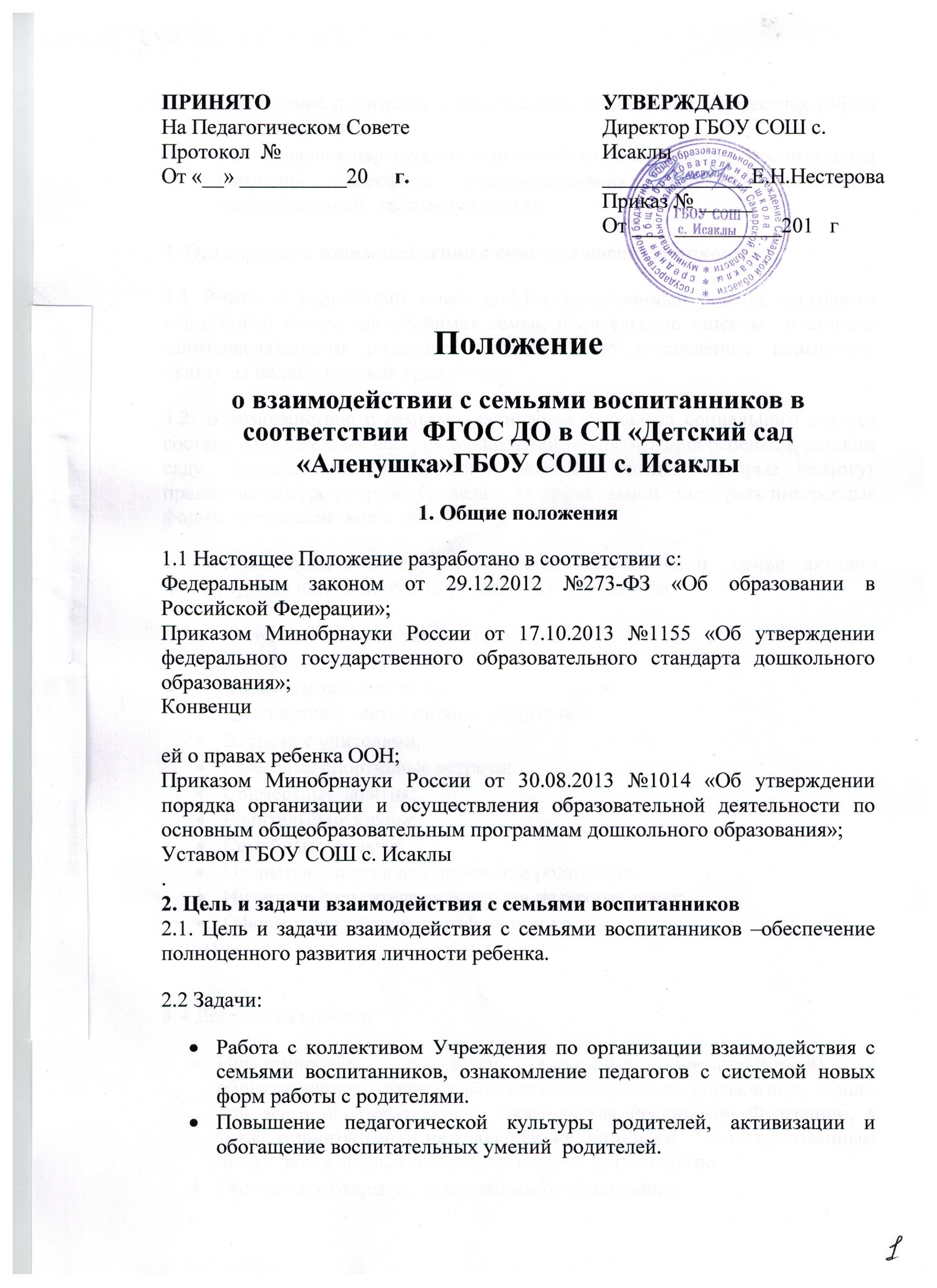 Вовлечение родителей в деятельность Учреждения, совместная работа по обмену опытомУстановление партнерских отношений с семьей каждого  воспитанникаСоздание атмосферы взаимопонимания, общности интересов, эмоциональный   взаимоподдержки. 3. Организация взаимодействия с семьями воспитанников 3.1 Работа с родителями имеет дифференцированный подход, учитывает социальный статус, микроклимат семьи, родительские запросы  и степень заинтересованности родителей деятельностью учреждения, повышение культуры педагогической грамотности.  3.2. Взаимодействие с семьями начинается с анализа социального статуса состава родителей, их настроя и ожиданий от пребывания ребенка в детском саду. Проводится анкетирование, личные беседы, которые помогут правильно выстроить работу, сделать ее эффективной, подобрать интересные формы взаимодействия с семьей.3.3 помимо традиционных форм работы Учреждения и  семьи, активно используются инновационные формы и методы работы«Круглый стол» на разные темы;Тематические выставки;Конкурсы поделок и  др.;Диагностика, тесты, опросы  родителей;Встречи с учителями;Семейные спортивные встречи;Совместные занятия;Родительские клубы;Семейные проекты;Открытые занятия для просмотра родителей;Интервью с родителями и детьми на разные темы;Оформление детских портфолио; и др.3.4 Детский сад обязан:Информировать родителей (законных представителей) и общественность  относительно целей дошкольного образования, общих для всего образовательного пространства Российской Федерации, а также о программе, и не только семье, но и всем    заинтересованным лицам, вовлеченным в образовательную деятельность; Обеспечить открытость дошкольного образования;Создавать условия для участия родителей (законных представителей) в образовательной деятельности; Поддерживать родителей (законных представителей) в воспитании детей, охране и укреплении их здоровья;Обеспечить вовлечение семей в непосредственно образовательную деятельность, в том числе посредством создания образовательных проектов совместно с семьей на основе выявления потребностей и поддержки образовательных инициатив семьи;Создавать условия для взрослых по поиску, использованию материалов, обеспечивающих реализацию Программы, в том числе в информационной среде, а так же обсуждения с родителями  (законными представителями) детей вопросов, связанных с   ее реализацией.3.5. Работа с коллективом Учреждения  по организации взаимодействия с  семьей, ознакомление педагогов с системой новых форм работы с родителями.3.6. Повышение культуры родителей.3.  Вовлечение родителей в деятельность Учреждения, совместная работа по обмену опытом.4. Контроль.Контроль взаимодействия с семьями воспитанников осуществляется заместителем директора и старшим воспитателем посредством следующих форм:Личная беседа с родителями;Просмотр отзывов и предложений, поступающих в адрес Учреждения;Проведение ежедневного текущего контроля;Организацию тематического контроля;Проведение оперативного  контроля;Посещение занятий, родительских собраний и других мероприятийКритерии оценивания эффективности работы Учреждения  с семьей:Изменений характера вопросов родителей к воспитателям, руководителю Учреждения, как показатель роста педагогических интересов, знаний о воспитании детей  семье, желание их совершенствовать;Рост посещаемости родителями мероприятий по педагогическому просвещению, стремление родителей анализировать собственный опыт других родителей;Изменение микроклимата в неблагоприятных семьях  в положительную сторону.Проявление у родителей осознанного отношения к воспитательной деятельности, стремление к пониманию ребенка, анализу своих достижений и ошибок, использование родителям  педагогической литературы, участие в родителей в клубах, объединениях, семейных конкурсах, праздниках, субботниках, организуемых в Учреждении. Осознание взрослыми членами семьи, не только практической, но и воспитательной значимости, их помощи Учреждению в педагогической деятельности.Положительное общественное мнение  родителей о воспитании дошкольников в Учреждении. 